26η ΠΡΟΣΚΛΗΣΗ ΣΥΓΚΛΗΣΗΣ ΕΠΙΤΡΟΠΗΣ ΠΟΙΟΤΗΤΑΣ ΖΩΗΣΚαλείστε να προσέλθετε σε τακτική συνεδρίαση της Επιτροπής Ποιότητας Ζωής, που θα διεξαχθεί στο Δημαρχειακό Μέγαροτην 12η του μηνός Ιουλίου έτους 2022, ημέρα Τρίτη και ώρα 13:00 για την συζήτηση και λήψη αποφάσεων στα παρακάτω θέματα της ημερήσιας διάταξης, σύμφωνα με τις σχετικές διατάξεις του άρθρου 75 του Ν.3852/2010 (ΦΕΚ Α' 87)όπως αντικαταστάθηκε με το άρθρο 77 του Ν.4555/2018 (ΦΕΚ 133/19-07-2018 τεύχος Α’) :1.Λήψη απόφασης για προσδιορισμό της χρήσης δημοτικής έκτασης εμβαδού 457,11 τ.μ. η οποία βρίσκεται στην Κοινότητα Πατουλιάς και αποτελεί τμήμα του τεμαχίου με αριθμό 317γ (αναδασμός έτους 19719 αγκροκτήματος Πατουλιάς) και τμήμα του τεμαχίου με ΚΑΕΚ 4510314120012.Λήψη απόφασης για έγκριση τοποθέτησης μεταλλικών "Π" στάθμευσης έμπροσθεν του υφιστάμενου, επί του πεζοδρόμου της οδού Ασκληπιού, υποκαταστήματος της Τράπεζας Πειραιώς3.Λήψη κανονιστικής απόφασης, περί της έγκρισης τοποθέτησης κάθετων πινακίδων Ρ2,Ρ7,Ρ28,Ρ52 +Π77 και Ρ52+Π79, στη νησίδα της οδού Ματαραγκιώτου με τις οδούς Π.Μελά και Ελληνικού Στρατού της πόλης των Τρικάλων του Δήμου Τρικκαίων4.Παραχώρηση κοινόχρηστου χώρου για εκδήλωση προσωρινού χαρακτήρα της ΤΚ Λιόπρασου5.Παραχώρηση κοινόχρηστου χώρου για εκδήλωση προσωρινού χαρακτήρα στο Γοργογύρι6.Παραχώρηση κοινόχρηστου χώρου για εκδήλωση προσωρινού χαρακτήρα στο Ρίζωμα7.Παραχώρηση κοινόχρηστου χώρου για εκδήλωση προσωρινού χαρακτήρα στο Διαλεχτό8.Παραχώρηση κοινόχρηστου χώρου για εκδήλωση προσωρινού χαρακτήρα της ΤΕ ΤΡΙΚΑΛΩΝ του ΚΚΕ9.Ανάκληση της υπ'αριθμ.160/2022 απόφασης  ΕΠΟΙΖΩ και εκ νέου λήψη απόφασης για εκδήλωση προσωρινού χαρακτήρα στις 12/7/202210.Ανάκληση της υπ'αριθμ.119/2022 απόφασης  ΕΠΟΙΖΩ και εκ νέου λήψη απόφασης για εκδήλωση προσωρινού χαρακτήρα στις 2-3/9/2022Πίνακας Αποδεκτών	ΚΟΙΝΟΠΟΙΗΣΗ	ΤΑΚΤΙΚΑ ΜΕΛΗ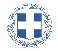 ΕΛΛΗΝΙΚΗ ΔΗΜΟΚΡΑΤΙΑ
ΝΟΜΟΣ ΤΡΙΚΑΛΩΝΔΗΜΟΣ ΤΡΙΚΚΑΙΩΝΓραμματεία Επιτροπής Ποιότητας ΖωήςΤρίκαλα,7 Ιουλίου 2022
Αριθ. Πρωτ. : 32345ΠΡΟΣ :  Τα μέλη της Επιτροπής Ποιότητας Ζωής (Πίνακας Αποδεκτών)(σε περίπτωση κωλύματος παρακαλείσθε να ενημερώσετε τον αναπληρωτή σας).Ο Πρόεδρος της Επιτροπής Ποιότητας ΖωήςΓΕΩΡΓΙΟΣ ΚΩΝ/ΝΟΣ ΚΑΤΑΒΟΥΤΑΣΑΝΤΙΔΗΜΑΡΧΟΣΑναστασίου ΧρήστοςΒασταρούχας ΔημήτριοςΚωτούλας ΙωάννηςΜητσιάδη Βασιλική-ΕλένηΖιώγας ΓεώργιοςΚαταβούτας Γεώργιος-ΚωνσταντίνοςΚρανιάς ΒασίλειοςΠαιδή ΝατάσαΝτουρλιός ΛάμπροςΔήμαρχος & μέλη Εκτελεστικής ΕπιτροπήςΓενικός Γραμματέας κ. Θωμά ΠαπασίκαΜπουκοβάλας Στέφανος  Πρόεδρο της Δημ. Κοιν. Τρικκαίων